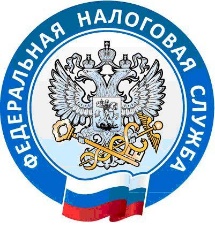 С 1 января 2021 года ЕНВД отменяется В соответствии с Федеральным законом от 29.06.2012 № 97-ФЗ система налогообложения в виде налога на вмененный доход (ЕНВД) с 1 января 2021 года не применяется. Организации и индивидуальные предприниматели (ИП), применяющие ЕНВД, могут перейти на следующие специальные налоговые режимы, при применении которых предусмотрено освобождение от уплаты тех же налогов, что и при ЕНВД:1. на упрощенную систему налогообложения (УСН);2. ИП, привлекающие при осуществлении своей деятельности не более 15 работников, могут перейти на патентную систему налогообложения (ПСН);3. ИП, не имеющие наемных работников, могут применять налог на профессиональный доход (НПД);Важно помнить, что при переходе на любой специальный налоговый режим необходимо подать заявление в установленный для этого спецрежима срок. Уведомление (заявление) о выбранном режиме налогообложения можно подать разными способами: через Личный кабинет ИП, по телекоммуникационным каналам связи (ТКС), почтовым отправлением с описью вложения, лично посетив инспекцию. Предприниматели, не перешедшие на иной специальный налоговый режим в установленные сроки, автоматически будут переведены с 1 января 2021 года на общий режим налогообложения.Чтобы облегчить плательщикам ЕНВД выбор нового режима налогообложения, на сайте ФНС России создан раздел «Вместо ЕНВД: Какой налоговый режим выбрать?». Точка входа в раздел расположена на главной странице сайта. Также можно воспользоваться сервисом «Выбор подходящего режима налогообложения», который размещен на сайте ФНС России в разделе «Сервисы и госуслуги».У каждого налогового режима есть свои особенности и ограничения.1) На УСН нужно выбрать объект налогообложения – либо доходы (это 6 %), либо доходы минус расходы (15%). При этом с 2021г. численность работников не должна превышать 130 человек; доход должен быть не более 200 млн руб. в год; остаточная стоимость основных средств – не более 150 млн. руб. Есть право уменьшить исчисленные авансовые платежи и налог на страховые взносы.Перейти на УСН можно только с начала года. Для этого необходимо уведомить налоговый орган в срок не позднее 31 декабря 2020. Если вы уже применяете систему налогообложения в виде УСН, то у вас отсутствует обязанность по повторному представлению уведомления о переходе на УСН. Кроме того, снятие вас с учета как плательщиков ЕНВД с 01.01. 2021 года будет производиться налоговым органом в автоматическом режиме.2) ПСН могут применять только ИП. ПСН максимально похож на ЕНВД (сумма патента рассчитывается с фиксированного дохода), при этом не требуется представления налоговой декларации. Ставка налога составляет 6%. Может совмещаться с УСН, ЕСХН и ОСН.Ограничения: Перечень видов деятельности ограничен, средняя численность работников не должна превышать за налоговый период 15 человек; доход не должен превышать 60 млн руб. в год. С целью обеспечить максимально комфортный переход с ЕНВД, в настоящее время Госдумой принят в первом чтении Законопроект о внесении изменений в ПСН. В частности, предлагается расширить перечень сфер, в которых применяется патент, отдельные условия по площади увеличить до размеров, применяемых в ЕНВД, а также ввести возможность уменьшать размер платежа на сумму уплаченных страховых взносов. Для осуществления деятельности по патенту в своем регионе нужно подать в инспекцию по месту жительства заявление по форме N 26.5-1 не позднее чем за 10 рабочих дней до предполагаемого перехода на ПСН. Патент выдается на любое число месяцев в пределах календарного года.3) НПД, или налог для «самозанятых», Ограничения основные: отсутствие наемных работников, годовой доход не более 2.4 млн руб., не применяется при перепродаже товаров.  Подробную информацию о нем можно найти в разделе «Как стать плательщиком налога для самозанятых» на сайте ФНС России.Пресс-служба Межрайонной ИФНС России №1 по Республике Бурятия